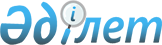 Об областном бюджете на 2021-2023 годыРешение Кызылординского областного маслихата от 11 декабря 2020 года № 519. Зарегистрировано Департаментом юстиции Кызылординской области 21 декабря 2020 года № 7938.
      В соответствии с пунктом 2 статьи 75 Кодекса Республики Казахстан от 4 декабря 2008 года "Бюджетный кодекс Республики Казахстан", подпунктом 1) пункта 1 статьи 6 Закона Республики Казахстан от 23 января 2001 года "О местном государственном управлении и самоуправлении в Республике Казахстан" Кызылординский областной маслихат РЕШИЛ:
      1. Утвердить областной бюджет на 2021-2023 годы согласно приложениям 1, 2 и 3 соответственно, в том числе на 2021 год в следующих объемах:
      1) доходы – 413 212 052,6 тысяч тенге, в том числе:
      налоговые поступления – 29 272 295,0 тысяч тенге;
      неналоговые поступления – 7 037 246,4 тысяч тенге;
      поступления от продажи основного капитала – 278 839,0 тысяч тенге;
      поступления трансфертов – 376 623 672,2 тысяч тенге;
      2) затраты – 415 955 825,1 тысяч тенге;
      3) чистое бюджетное кредитование – 2 911 035,1 тысяч тенге;
      бюджетные кредиты – 14 987 553,3 тысяч тенге;
      погашение бюджетных кредитов – 12 076 518,2 тысяч тенге;
      4) сальдо по операциям с финансовыми активами – 1 251 929,4 тысяч тенге;
      приобретение финансовых активов – 1 251 929,4 тысяч тенге;
      поступления от продажи финансовых активов государства – 0;
      5) дефицит (профицит) бюджета – -6 906 737,0 тысяч тенге;
      6) финансирование дефицита (использование профицита) бюджета – 6 906 737,0 тысяч тенге.
      Сноска. Пункт 1 - в редакции решения Кызылординского областного маслихата от 25.11.2021 № 66 (вводится в действие с 01.01.2021).


      2. Определить нормативы распределения доходов в областной бюджет на 2021 год с бюджетов районов и города Кызылорды в следующих размерах:
      1) по кодам 101.201 "Индивидуальный подоходный налог с доходов, облагаемых у источника выплаты" и 101.205 "Индивидуальный подоходный налог с доходов иностранных граждан, не облагаемых у источника выплаты" с бюджетов:
      Аральского района – 50 %;
      Казалинского района – 50%;
      Кармакшинского района – 50%;
      Жалагашского района – 50%;
      Сырдарьинского района – 50%;
      Шиелийского района – 50%;
      Жанакорганского района – 50%;
      города Кызылорды – 90%;
      2) по коду 101.202 "Индивидуальный подоходный налог с доходов, не облагаемых у источника выплаты" с бюджетов районов – 0%, с бюджета города Кызылорды – 90%;
      3) по коду 101.111 "Корпоративный подоходный налог с юридических лиц, за исключением поступлений от субъектов крупного предпринимательства и организаций нефтяного сектора" с бюджетов районов и города Кызылорды – 0%;
      4) по коду 103.101 "Социальный налог" с бюджетов:
      Аральского района – 50%;
      Казалинского района – 50%;
      Кармакшинского района – 50%;
      Жалагашского района – 50%;
      Сырдарьинского района – 50%;
      Шиелийского района – 50%;
      Жанакорганского района – 50%;
      города Кызылорды – 90%.
      3. Предусмотреть в областном бюджете на 2021 год объемы субвенций, передаваемых из областного бюджета в районные бюджеты в сумме 95 893 342 тысячи тенге, в том числе:
      Аральский район 12 289 436 тысяч тенге;
      Казалинский район 14 302 109 тысяч тенге;
      Кармакшинский район 11 579 479 тысяч тенге;
      Жалагашский район 7 087 793 тысяч тенге;
      Сырдарьинский район 4 332 539 тысяч тенге;
      Шиелийский район 14 849 746 тысяч тенге;
      Жанакорганский район 14 607 181 тысяч тенге;
      город Кызылорда 16 845 059 тысяч тенге.
      4. Распределение целевых текущих трансфертов бюджетам районов и города Кызылорды на 2021 год за счет средств областного бюджета определяется на основании постановления акимата Кызылординской области на:
      1) реализацию текущих мероприятий, направленных на развитие рынка труда в рамках Государственной программы развития продуктивной занятости и массового предпринимательства на 2017 – 2021 годы "Еңбек";
      2) обеспечение прав и улучшение качества жизни инвалидов в Республике Казахстан;
      3) выплату единовременной социальной помощи ветеранам Великой Отечественной войны, ветераны, приравненные по льготам к ветеранам Великой Отечественной войны, ветераны труда и другие лица, на которых распространяется действие Закона Республики Казахстан от 6 мая 2020 года "О ветеранах";
      4) оказание социальной помощи для обучения студентов из числа семей социально-уязвимых слоев населения по востребованным в регионе специальностям; 
      5) оказание социальной помощи для больных туберкулезом, находящихся на поддерживающей фазе лечения; 
      6) оказание социальной помощи детям, состоящим на диспансерном учете с гематологическими заболеваниями, включая гемобластозы и апластическую анемию; 
      7) оказание социальной помощи детям с вирус иммунодефицита человека инфекцией;
      8) обеспечение деятельности центра поддержки малообеспеченным семьям "Бақытты отбасы";
      9) оказание жилищной помощи гражданам Республики Казахстан проживающих в городе Байконыр;
      10) организацию горячего питания для поддержки социально-уязвимых слоев населения;
      11) содержание спортивных объектов введенных в рамках государственного-частного партнерства;
      12) на содержание каналов;
      13) инвентаризацию подземных и надземных инженерных сетей;
      14) субсидирование пассажирских маршрутов;
      15) капитальный и средний ремонт автомобильной дороги;
      16) социальную помощь, лицам, принимавшим участие в ликвидации последствий катастрофы на Чернобыльской атомной электростанции в 1986-1987 годах;
      17) социальную помощь гражданам, пострадавшим вследствие ядерных испытаний на Семипалатинском ядерном полигоне;
      18) софинансирование жилья коммунального жилищного фонда для социально уязвимых слоев населения и (или) малообеспеченных многодетных семей;
      19) компенсацию потерь в связи с невыполнением годового прогноза поступлений доходов бюджета районов и города Кызылорды;
      20) документацию водных установок;
      21) благоустройство;
      22) повышение заработной платы государственных служащих по новой системе оплаты труда;
      23) оплату услуг индивидуальных помощников, предоставляющих услуги инвалидам І группы;
      24) софинансирование мероприятий по социальной и инженерной инфраструктуре в сельских населенных пунктах в рамках проекта "Ауыл-Ел бесігі";
      25) выплату государственной адресной социальной помощи.
      Сноска. Пункт 4 с изменениями, внесенными решениями Кызылординского областного маслихата от 14.04.2021 № 23 (вводится в действие с 01.01.2021); от 16.07.2021 № 32 (вводится в действие с 01.01.2021); от 05.10.2021 № 55 (вводится в действие с 01.01.2021); от 25.11.2021 № 66 (вводится в действие с 01.01.2021).


      5. Распределение целевых текущих трансфертов бюджетам районов и города Кызылорды на 2021 год за счет средств республиканского бюджета определяется на основании постановления акимата Кызылординской области на:
      1) выплату государственной адресной социальной помощи;
      2) размещение государственного социального заказа в неправительственных организациях;
      3) обеспечение прав и улучшение качества жизни инвалидов в Республике Казахстан;
      4) развитие рынка труда;
      5) установление доплат к заработной плате работников, предоставляющих специальные услуги в государственных организациях социальной защиты населения;
      6) установление доплат к должностному окладу за особые условия труда в организациях культуры и архивных учреждениях управленческому и основному персоналу государственных организаций культуры и архивных учреждений;
      7) реализацию мероприятий по социальной и инженерной инфраструктуре в сельских насленных пунктах в рамках проекта "Ауыл-Ел бесігі"; 
      8) финансирование приоритетных проектов транспортной ифаструктуры;
      9) приобретение жилья коммунального жилищного фонда для социально уязвимых слоев населения и (или) малообеспеченных многодетных семей;
      10) увеличение оплаты труда медицинских работников государственных организаций в сфере физической культуры и спорта.
      Сноска. Пункт 5 с изменением, внесенным решением Кызылординского областного маслихата от 16.07.2021 № 32 (вводится в действие с 01.01.2021).


      6. Распределение целевых трансфертов на развитие бюджетам районов и города Кызылорды на 2021 год за счет средств областного бюджета определяется на основании постановления акимата Кызылординской области на:
      1) развитие системы водоснабжения и водоотведения в сельских населенных пунктах;
      2) развитие газотранспортной системы;
      3) строительство и (или) реконструкцию жилья коммунального жилищного фонда;
      4) развитие и (или) обустройство инженерно-коммуникационной инфраструктуры;
      5) развитие социальной сферы;
      6) развитие транспортной инфраструктуры;
      7) развитие индустриальной инфраструктуры в рамках Государственной программы поддержки и развития бизнеса "Дорожная карта бизнеса-2025";
      8) развитие коммунального хозяйства.
      Сноска. Пункт 6 с изменением, внесенным решением Кызылординского областного маслихата от 14.04.2021 № 23 (вводится в действие с 01.01.2021).


      7. Распределение целевых трансфертов на развитие бюджетам районов и города Кызылорды на 2021 год за счет средств республиканского бюджета определяется на основании постановления акимата Кызылординской области на:
      1) строительство и (или) реконструкцию жилья коммунального жилищного фонда;
      2) развитие и (или) обустройство инженерно-коммуникационной инфраструктуры;
      3) развитие системы водоснабжения и водоотведения;
      4) развитие системы водоснабжения и водоотведения в сельских населенных пунктах;
      5) развитие транспортной инфраструктуры;
      6) реализацию бюджетных инвестиционных проектов в малых и моногородах в рамках Государственной программы развития регионов до 2025 года;
      7) развитие инженерной инфраструктуры в рамках Государственной программы развития регионов до 2025 года;
      8) развитие социальной и инженерной инфраструктуры в сельских населенных пунктах в рамках проекта "Ауыл-Ел бесиги".
      8. Распределение целевых кредитов бюджетам районов и города Кызылорды на 2021 год за счет средств областного бюджета определяется на основании постановления акимата Кызылординской области на:
      1) проектирование и (или) строительство жилья;
      2) развитие инфраструктурных проектов в рамках Дорожной карты занятости.
      Сноска. Пункт 8 - в редакции решения Кызылординского областного маслихата от 14.04.2021 № 23 (вводится в действие с 01.01.2021).


      8-1. Распределение целевых кредитов бюджетам районов и города Кызылорды на 2021 год за счет средств республиканского бюджета определяется на основании постановления акимата Кызылординской области на:
      проведение капитального ремонта общего имущества объектов кондоминиумов.
      Сноска. Решение дополнено пунктом 8-1 в соответствии с решением Кызылординского областного маслихата от 16.07.2021 № 32 (вводится в действие с 01.01.2021).


      8-2. Распределение целевых кредитов бюджетам районов и города Кызылорды на 2021 год за счет средств областного бюджета определяется на основании постановления акимата Кызылординской области для развития газотранспортной системы.
      Сноска. Решение дополнено пунктом 8-2 в соответствии с решением Кызылординского областного маслихата от 05.10.2021 № 55 (вводится в действие с 01.01.2021).


      9. Утвердить резерв местного исполнительного органа области на 2021 год в сумме 563 280 тысяч тенге.
      10. Предусмотреть в областном бюджете на 2021 год поступления трансфертов из районных бюджетов и бюджета города Кызылорда в сумме 91 706 291 тысяч тенге.
      10-1. Одобрить заимствование местным исполнительным органом области на 2021 год выпуск государственных ценных бумаг для обращения на внутреннем рынке для финансирования строительства жилья.
      Сноска. Пункт 10-1 - в реадкции решения Кызылординского областного маслихата от 14.04.2021 № 23 (вводится в действие с 01.01.2021).


      10-2. Предусмотреть в областном бюджете на 2021 год поступления неиспользованных кредитов из бюджетов районов и города Кызылорды, выделенных в 2020 году на реализацию инфраструктурных проектов в рамках Дорожной карты занятости на 2020-2021 годы в сумме 178 443,2 тысяч тенге.
      Сноска. Решение дополнено пунктом 10-2 в соответствии с решением Кызылординского областного маслихата от 14.04.2021 № 23 (вводится в действие с 01.01.2021).


      10-3. Предусмотреть поступления сумм возврата неиспользованных (недоиспользованных) кредитов 2020 года в сумме 21 368,1 тысяч тенге, выделенных из республиканского бюджета, в областной бюджет из бюджетов районов и города Кызылорда.
      Сноска. Решение дополнено пунктом 10-3 в соответствии с решением Кызылординского областного маслихата от 25.11.2021 № 66 (вводится в действие с 01.01.2021).


      11. Утвердить перечень местных бюджетных программ, не подлежащих секвестру в процессе исполнения местных бюджетов на 2021 год, согласно приложению 4.
      12. Настоящее решение вводится в действие с 1 января 2021 года и подлежит официальному опубликованию. Областной бюджет на 2021 год
      Сноска. Приложение 1 - в редакции решения Кызылординского областного маслихата от 25.11.2021 № 66 (вводится в действие с 01.01.2021). Областной бюджет на 2022 год Областной бюджет на 2023 год Перечень местных бюджетных программ, не подлежащих секвестру в процессе исполнения местных бюджетов на 2021 год
					© 2012. РГП на ПХВ «Институт законодательства и правовой информации Республики Казахстан» Министерства юстиции Республики Казахстан
				
      Председатель 51 сессии Кызылординского областного маслихата 

Н. Амитов

      Секретарь Кызылординского областного маслихата 

К. Бисенов
Приложение 1 к решению 51 сессииКызылординского областного маслихатаот "11" декабря 2020 года № 519
Категория
Категория
Категория
Категория
Сумма, 
тысяч тенге 
Класс
Класс
Класс
Сумма, 
тысяч тенге 
Подкласс
Подкласс
Сумма, 
тысяч тенге 
Наименование
Сумма, 
тысяч тенге 
1. Доходы
413 212 052,6
1
Налоговые поступления
29 272 295,0
01
Подоходный налог
14 709 008,8
2
Индивидуальный подоходный налог
14 709 008,8
03
Социальный налог
11 739 109,0
1
Социальный налог
11 739 109,0
05
Внутренние налоги на товары, работы и услуги
2 824 177,2
3
Поступления за использование природных и других ресурсов
2 709 651,2
4
Сборы за ведение предпринимательской и профессиональной деятельности
114 526,0
2
Неналоговые поступления
7 037 246,4
01
Доходы от государственной собственности
1 086 486,4
1
Поступления части чистого дохода государственных предприятий
50 661,0
5
Доходы от аренды имущества, находящегося в государственной собственности
40 483,0
7
Вознаграждения по кредитам, выданным из государственного бюджета
995 342,4
03
Поступления денег от проведения государственных закупок, организуемых государственными учреждениями, финансируемыми из государственного бюджета
310,0
1
Поступления денег от проведения государственных закупок, организуемых государственными учреждениями, финансируемыми из государственного бюджета
310,0
04
Штрафы, пени, санкции, взыскания, налагаемые государственными учреждениями, финансируемыми из государственного бюджета, а также содержащимися и финансируемыми из бюджета (сметы расходов) Национального Банка Республики Казахстан
1 418 099,7
1
Штрафы, пени, санкции, взыскания, налагаемые государственными учреждениями, финансируемыми из государственного бюджета, а также содержащимися и финансируемыми из бюджета (сметы расходов) Национального Банка Республики Казахстан, за исключением поступлений от организаций нефтяного сектора
1 418 099,7
06
Прочие неналоговые поступления
4 532 350,3
1
Прочие неналоговые поступления
4 532 350,3
3
Поступления от продажи основного капитала
278 839,0
01
Продажа государственного имущества, закрепленного за государственными учреждениями
278 839,0
1
Продажа государственного имущества, закрепленного за государственными учреждениями
278 839,0
4
Поступления трансфертов 
376 623 672,2
01
Трансферты из нижестоящих органов государственного управления
92 616 630,2
2
Трансферты из районных (городских) бюджетов
92 616 630,2
02
Трансферты из вышестоящих органов государственного управления
284 007 042,0
1
Трансферты из республиканского бюджета
284 007 042,0
Функциональная группа
Функциональная группа
Функциональная группа
Функциональная группа
Администратор бюджетных программ
Администратор бюджетных программ
Администратор бюджетных программ
Программа
Программа
Наименование
2. Затраты
415 955 825,1
01
Государственные услуги общего характера
6 014 448,3
110
Аппарат маслихата области
80 485,6
001
Услуги по обеспечению деятельности маслихата области
78 867,8
003
Капитальные расходы государственного органа
1 617,8
120
Аппарат акима области
1 885 133,9
001
Услуги по обеспечению деятельности акима области
1 532 862,0
007
Капитальные расходы подведомственных государственных учреждений и организаций
86 789,9
009
Обеспечение и проведение выборов акимов городов районного значения, сел, поселков, сельских округов
265 482,0
257
Управление финансов области
2 856 296,0
001
Услуги по реализации государственной политики в области исполнения местного бюджета и управления коммунальной собственностью
156 542,0
009
Приватизация, управление коммунальным имуществом, постприватизационная деятельность и регулирование споров, связанных с этим
1 557,0
113
Целевые текущие трансферты нижестоящим бюджетам
2 698 197,0
258
Управление экономики и бюджетного планирования области
234 947,0
001
Услуги по реализации государственной политики в области формирования и развития экономической политики, системы государственного планирования 
233 347,0
061
Экспертиза и оценка документации по вопросам бюджетных инвестиций и государственно-частного партнерства, в том числе концессии
1 600,0
263
Управление внутренней политики области
120 928,5
075
Обеспечение деятельности Ассамблеи народа Казахстана области
120 928,5
269
Управление по делам религий области
132 076,1
001
Услуги по реализации государственной политики в сфере религиозной деятельности на местном уровне
51 021,0
003
Капитальные расходы государственного органа
1 449,0
005
Изучение и анализ религиозной ситуации в регионе
79 606,1
282
Ревизионная комиссия области
295 473,2
001
Услуги по обеспечению деятельности ревизионной комиссии области 
295 473,2
289
Управление предпринимательства и туризма области
164 344,0
001
Услуги по реализации государственной политики на местном уровне в области развития предпринимательства и туризма 
164 344,0
718
Управление государственных закупок области
105 980,0
001
Услуги по реализации государственной политики в области государственных закупок на местном уровне
105 980,0
730
Управление по обеспечению деятельности специального представителя Президента Республики Казахстан на комплексе "Байконур" 
138 784,0
001
Услуги по обеспечению деятельности специального представителя Президента Республики Казахстан на комплексе "Байконур"
138 784,0
02
Оборона
2 441 236,5
296
Управление по мобилизационной подготовке области
2 226 841,6
001
Услуги по реализации государственной политики на местном уровне в области мобилизационной подготовки 
80 499,0
003
Мероприятия в рамках исполнения всеобщей воинской обязанности
11 997,0
005
Мобилизационная подготовка и мобилизация областного масштаба
280 014,0
007
Подготовка территориальной обороны и территориальная оборона областного масштаба
102 605,0
014
Предупреждение и ликвидация чрезвычайных ситуаций областного масштаба
1 496 888,1
032
Капитальные расходы подведомственных государственных учреждений и организаций
254 838,5
287
Территориальный орган, уполномоченных органов в области чрезвычайных ситуаций природного и техногенного характера, гражданской обороны, финансируемый из областного бюджета
209 216,2
002
Капитальные расходы территориального органа и подведомственных государственных учреждений
209 216,2
288
Управление строительства, архитектуры и градостроительства области
5 178,7
010
Развитие объектов мобилизационной подготовки и чрезвычайных ситуаций
5 178,7
03
Общественный порядок, безопасность, правовая, судебная, уголовно-исполнительная деятельность
8 409 173,7
252
Исполнительный орган внутренних дел, финансируемый из областного бюджета
8 351 411,7
001
Услуги по реализации государственной политики в области обеспечения охраны общественного порядка и безопасности на территории области
6 894 106,0
006
Капитальные расходы государственного органа
1 457 305,7
288
Управление строительства, архитектуры и градостроительства области
57 762,0
053
Строительство объектов общественного порядка и безопасности
57 762,0
04
Образование
183 668 724,0
120
Аппарат акима области
15 365,9
019
Обучение участников избирательного процесса
15 365,9
253
Управление здравоохранения области
651 175,2
003
Повышение квалификации и переподготовка кадров
53 212,8
043
Подготовка специалистов в организациях технического и профессионального, послесреднего образования
560 184,0
057
Подготовка специалистов с высшим, послевузовским образованием и оказание социальной поддержки обучающимся
37 778,4
261
Управление образования области
172 653 333,1
001
Услуги по реализации государственной политики на местном уровне в области образования 
829 322,4
003
Общеобразовательное обучение по специальным образовательным учебным программам
1 433 434,5
004
Информатизация системы образования в областных государственных учреждениях образования 
83 195,0
005
Приобретение и доставка учебников, учебно-методических комплексов для областных государственных учреждений образования
1 159 786,0
006
Общеобразовательное обучение одаренных детей в специализированных организациях образования
1 619 431,0
007
Проведение школьных олимпиад, внешкольных мероприятий и конкурсов областного масштаба
179 724,0
011
Обследование психического здоровья детей и подростков и оказание психолого-медико-педагогической консультативной помощи населению
450 768,5
012
Реабилитация и социальная адаптация детей и подростков с проблемами в развитии
444 590,8
019
Присуждение грантов областным государственным учреждениям образования за высокие показатели работы
34 000,0
025
Подготовка специалистов в организациях послесреднего образования
8 939 341,8
029
Методическая работа
397 821,7
052
Повышение квалификации, подготовка и переподготовка кадров в рамках Государственной программы развития продуктивной занятости и массового предпринимательства на 2017 – 2021 годы "Еңбек"
2 850 437,0
055
Дополнительное образование для детей и юношества 
2 832 683,0
057
Подготовка специалистов с высшим, послевузовским образованием и оказание социальной поддержки обучающимся
145 177,0
067
Капитальные расходы подведомственных государственных учреждений и организаций
4 096 520,0
080
Реализация инициативы Фонда Нурсултана Назарбаева на выявление и поддержку талантов "EL UMITI"
46 119,0
082
Общеобразовательное обучение в государственных организациях начального, основного и общего среднего образования
81 068 688,5
083
Организация бесплатного подвоза учащихся до ближайшей школы и обратно в сельской местности
42 352,0
085
Обеспечение деятельности организаций образования города Байконыр с казахским языком обучения
2 842 924,1
086
Выплата единовременных денежных средств казахстанским гражданам, усыновившим (удочерившим) ребенка (детей)-сироту и ребенка (детей), оставшегося без попечения родителей
1 532,0
087
Ежемесячные выплаты денежных средств опекунам (попечителям) на содержание ребенка-сироты (детей-сирот), и ребенка (детей), оставшегося без попечения родителей
238 860,0
200
Обеспечение деятельности организаций дошкольного воспитания и обучения и организация в них медицинского обслуживания
2 036 323,7
202
Реализация государственного образовательного заказа дошкольных организациях образования 
27 073 453,1
203
Реализация подушевого финансирования в государственных организациях среднего образования
33 806 848,0
285
Управление физической культуры и спорта области
5 474 499,5
006
Дополнительное образование для детей и юношества по спорту
4 963 010,2
007
Общеобразовательное обучение одаренных в спорте детей в специализированных организациях образования
511 489,3
288
Управление строительства, архитектуры и градостроительства области
4 874 350,3
011
Строительство и реконструкция объектов дошкольного воспитания и обучения
202 000,0
012
Строительство и реконструкция объектов начального, основного среднего и общего среднего образования
3 136 021,4
069
Строительство и реконструкция объектов дополнительного образования
1 536 328,9
05
Здравоохранение
7 605 300,1
253
Управление здравоохранения области
4 767 127,1
001
Услуги по реализации государственной политики на местном уровне в области здравоохранения
203 133,4
006
Услуги по охране материнства и детства
239 306,0
007
Пропаганда здорового образа жизни
66 819,9
008
Реализация мероприятий по профилактике и борьбе со СПИД в Республике Казахстан
158 871,0
016
Обеспечение граждан бесплатным или льготным проездом за пределы населенного пункта на лечение
55 019,0
018
Информационно-аналитические услуги в области здравоохранения
44 291,0
023
Социальная поддержка медицинских и фармацевтических работников
29 250,0
027
Централизованный закуп и хранение вакцин и других медицинских иммунобиологических препаратов для проведения иммунопрофилактики населения
1 804 662,0
029
Областные базы специального медицинского снабжения
41 696,0
033
Капитальные расходы медицинских организаций здравоохранения
1 107 492,8
039
Оказание амбулаторно-поликлинических услуг и медицинских услуг субъектами сельского здравоохранения, за исключением оказываемой за счет средств республиканского бюджета, и оказание услуг Call-центрами
167 193,2
041
Дополнительное обеспечение гарантированного объема бесплатной медицинской помощи по решению местных представительных органов областей
323 418,0
050
Возмещение лизинговых платежей по санитарному транспорту, медицинским изделиям, требующие сервисного обслуживания, приобретенных на условиях финансового лизинга
525 974,8
288
Управление строительства, архитектуры и градостроительства области
2 838 173,0
038
Строительство и реконструкция объектов здравоохранения
2 838 173,0
06
Социальная помощь и социальное обеспечение
18 741 061,3
256
Управление координации занятости и социальных программ области
18 144 269,4
001
Услуги по реализации государственной политики на местном уровне в области обеспечения занятости и реализации социальных программ для населения
164 013,5
002
Предоставление специальных социальных услуг для престарелых и инвалидов в медико-социальных учреждениях (организациях) общего типа, в центрах оказания специальных социальных услуг, в центрах социального обслуживания
478 122,0
003
Социальная поддержка инвалидов
669 727,0
013
Предоставление специальных социальных услуг для инвалидов с психоневрологическими заболеваниями, в психоневрологических медико-социальных учреждениях (организациях), в центрах оказания специальных социальных услуг, в центрах социального обслуживания
1 321 835,7
014
Предоставление специальных социальных услуг для престарелых, инвалидов, в том числе детей-инвалидов, в реабилитационных центрах
594 606,0
015
Предоставление специальных социальных услуг для детей-инвалидов с психоневрологическими патологиями в детских психоневрологических медико-социальных учреждениях (организациях), в центрах оказания специальных социальных услуг, в центрах социального обслуживания
625 054,0
018
Размещение государственного социального заказа в неправительственных организациях
94 380,1
046
Обеспечение прав и улучшение качества жизни инвалидов в Республике Казахстан 
3 443,0
053
Услуги по замене и настройке речевых процессоров к кохлеарным имплантам
115 115,0
067
Капитальные расходы подведомственных государственных учреждений и организаций
24 370,7
113
Целевые текущие трансферты нижестоящим бюджетам
14 053 602,4
261
Управление образования области
450 259,9
015
Социальное обеспечение сирот, детей, оставшихся без попечения родителей
235 248,9
037
Социальная реабилитация
84 519,0
084
Социальная поддержка обучающихся и воспитанников организаций образования очной формы обучения в виде льготного проезда на общественном транспорте (кроме такси) по решению местных представительных органов
46 750,0
092
Содержание ребенка (детей), переданного патронатным воспитателям
83 742,0
263
Управление внутренней политики области
51 817,1
077
Обеспечение прав и улучшение качества жизни инвалидов в Республике Казахстан
51 817,1
295
Управление по контролю в сфере труда области
94 714,9
001
Услуги по реализации государственной политики в области регулирования трудовых отношений на местном уровне
94 714,9
07
Жилищно-коммунальное хозяйство
9 116 600,9
279
Управление энергетики и жилищно-коммунального хозяйства области
9 116 600,9
001
Услуги по реализации государственной политики на местном уровне в области энергетики и жилищно-коммунального хозяйства
317 380,6
032
Субсидирование стоимости услуг по подаче питьевой воды из особо важных групповых и локальных систем водоснабжения, являющихся безальтернативными источниками питьевого водоснабжения
3 361 800,0
038
Развитие коммунального хозяйства
139 090,7
113
Целевые текущие трансферты нижестоящим бюджетам
530 257,8
114
Целевые трансферты на развитие нижестоящим бюджетам
4 768 071,8
08
Культура, спорт, туризм и информационное пространство
9 292 789,4
263
Управление внутренней политики области
1 524 287,2
001
Услуги по реализации государственной внутренней политики на местном уровне 
269 984,0
003
Реализация мероприятий в сфере молодежной политики
213 217,2
007
Услуги по проведению государственной информационной политики 
972 080,0
010
Развитие государственного языка и других языков народа Казахстана
61 754,0
032
Капитальные расходы подведомственных государственных учреждений и организаций
7 252,0
273
Управление культуры, архивов и документации области
3 276 483,3
001
Услуги по реализации государственной политики на местном уровне в области культуры и управления архивным делом
97 119,0
005
Поддержка культурно-досуговой работы
271 316,4
007
Обеспечение сохранности историко-культурного наследия и доступа к ним
859 677,1
008
Поддержка театрального и музыкального искусства
851 694,0
009
Обеспечение функционирования областных библиотек
249 889,0
010
Обеспечение сохранности архивного фонда
319 805,9
032
Капитальные расходы подведомственных государственных учреждений и организаций
106 119,9
113
Целевые текущие трансферты нижестоящим бюджетам
520 862,0
285
Управление физической культуры и спорта области
3 185 814,7
001
Услуги по реализации государственной политики на местном уровне в сфере физической культуры и спорта
320 526,7
002
Проведение спортивных соревнований на областном уровне
90 317,0
003
Подготовка и участие членов областных сборных команд по различным видам спорта на республиканских и международных спортивных соревнованиях
2 489 609,0
032
Капитальные расходы подведомственных государственных учреждений и организаций
2 645,0
113
Целевые текущие трансферты нижестоящим бюджетам
282 717,0
288
Управление строительства, архитектуры и градостроительства области
428 395,4
024
Развитие объектов спорта
183 535,9
027
Развитие объектов культуры
244 859,5
289
Управление предпринимательства и туризма области
17 046,2
010
Регулирование туристской деятельности
17 046,2
743
Управление цифровых технологий области 
860 762,6
001
Услуги по реализации государственной политики на местном уровне в области информатизации, оказания государственных услуг и проектного управления области 
335 519,0
008
Обеспечение деятельности государственного учреждения "Центр информационных технологий"
522 712,0
032
Капитальные расходы подведомственных государственных учреждений и организаций
2 531,6
09
Топливно-энергетический комплекс и недропользование
1 804 714,0
279
Управление энергетики и жилищно-коммунального хозяйства области
1 804 714,0
007
Развитие теплоэнергетической системы
50,0
071
Развитие газотранспортной системы
1 804 664,0
10
Сельское, водное, лесное, рыбное хозяйство, особо охраняемые природные территории, охрана окружающей среды и животного мира, земельные отношения
17 461 611,6
251
Управление земельных отношений области
131 050,6
001
Услуги по реализации государственной политики в области регулирования земельных отношений на территории области
66 105,0
003
Регулирование земельных отношений
64 945,6
254
Управление природных ресурсов и регулирования природопользования области
2 740 293,7
001
Услуги по реализации государственной политики в сфере охраны окружающей среды на местном уровне
122 807,0
003
Обеспечение функционирования водохозяйственных сооружений, находящихся в коммунальной собственности
67 401,2
005
Охрана, защита, воспроизводство лесов и лесоразведение
1 280 404,3
006
Охрана животного мира
35 207,3
008
Мероприятия по охране окружающей среды
755 710,8
013
Капитальные расходы государственного органа
25 603,2
022
Развитие объектов охраны окружающей среды
76 169,9
032
Капитальные расходы подведомственных государственных учреждений и организаций
318 591,0
113
Целевые текущие трансферты нижестоящим бюджетам 
58 399,0
255
Управление сельского хозяйства области
12 799 915,8
001
Услуги по реализации государственной политики на местном уровне в сфере сельского хозяйства
175 904,3
002
Субсидирование развития семеноводства
145 527,2
006
Субсидирование производства приоритетных культур
46 899,0
008
Субсидирование стоимости пестицидов, биоагентов (энтомофагов), предназначенных для проведения обработки против вредных и особо опасных вредных организмов с численностью выше экономического порога вредоносности и карантинных объектов
576 065,0
014
Субсидирование стоимости услуг по доставке воды сельскохозяйственным товаропроизводителям
864 373,7
018
Обезвреживание пестицидов 
2 041,1
019
Услуги по распространению и внедрению инновационного опыта
12 000,0
029
Мероприятия по борьбе с вредными организмами сельскохозяйственных культур
149 901,8
034
Cубсидирование повышения продуктивности и качества товарного рыбоводства
5 460,0
035
Формирование региональных стабилизационных фондов продовольственных товаров
900 000,0
046
Государственный учет и регистрация тракторов, прицепов к ним, самоходных сельскохозяйственных, мелиоративных и дорожно-строительных машин и механизмов
419,1
047
Субсидирование стоимости удобрений (за исключением органических)
2 004 604,8
050
Возмещение части расходов, понесенных субъектом агропромышленного комплекса, при инвестиционных вложениях
2 080 236,0
053
Субсидирование развития племенного животноводства, повышение продуктивности и качества продукции животноводства
3 213 521,0
056
Субсидирование ставок вознаграждения при кредитовании, а также лизинге на приобретение сельскохозяйственных животных, техники и технологического оборудования
2 566 474,0
060
Частичное гарантирование по микрокредитам в рамках Государственной программы развития продуктивной занятости и массового предпринимательства на 2017 – 2021 годы "Еңбек"
31 752,7
061
Субсидирование операционных затрат микрофинансовых организаций в рамках Государственной программы развития продуктивной занятости и массового предпринимательства на 2017 – 2021 годы "Еңбек"
24 736,1
719
Управление ветеринарии области
1 693 835,0
001
Услуги по реализации государственной политики на местном уровне в сфере ветеринарии 
136 465,0
009
Организация санитарного убоя больных животных
2 746,0
010
Организация отлова и уничтожения бродячих собак и кошек
53 697,0
011
Возмещение владельцам стоимости обезвреженных (обеззараженных) и переработанных без изъятия животных, продукции и сырья животного происхождения, представляющих опасность для здоровья животных и человека
4 012,0
012
Проведения ветеринарных мероприятий по профилактике и диагностике энзоотических болезней животных
71 477,0
013
Проведение мероприятий по идентификации сельскохозяйственных животных
32 165,0
014
Провдение противоэпизоотических мероприятий
1 066 666,0
028
Услуги по транспортировке ветеринарных препаратов до пункта временного хранения
2 395,0
030
Централизованный закуп ветеринарных препаратов по профилактике и диагностике энзоотических болезней животных, услуг по их профилактике и диагностике, организация их хранения и транспортировки (доставки) местным исполнительным органам районов (городов областного значения)
213 164,0
040
Централизованный закуп средств индивидуальной защиты работников, приборов, инструментов, техники, оборудования и инвентаря, для материально-технического оснащения государственных ветеринарных организаций
111 048,0
725
Управление по контролю за использованием и охраной земель области
88 862,5
001
Услуги по реализации государственной политики на местном уровне в сфере контроля за использованием и охраной земель
88 862,5
288
Управление строительства, архитектуры и градостроительства области
7 654,0
020
Развитие объектов сельского хозяйства
7 654,0
11
Промышленность, архитектурная, градостроительная и строительная деятельность
14 021 650,5
288
Управление строительства, архитектуры и градостроительства области
13 916 294,3
001
Услуги по реализации государственной политики в области строительства, архитектуры и градостроительства на местном уровне
168 694,0
004
Разработка комплексных схем градостроительного развития и генеральных планов населенных пунктов
44 366,4
113
Целевые текущие трансферты нижестоящим бюджетам
4 057 551,2
114
Целевые трансферты на развитие нижестоящим бюджетам
9 645 682,7
724
Управление государственного архитектурно-строительного контроля области
105 356,2
001
Услуги по реализации государственной политики на местном уровне в сфере государственного архитектурно-строительного контроля
105 356,2
12
Транспорт и коммуникации
19 370 309,8
268
Управление пассажирского транспорта и автомобильных дорог области
19 370 309,8
001
Услуги по реализации государственной политики на местном уровне в области транспорта и коммуникаций 
117 534,6
002
Развитие транспортной инфраструктуры
3 869 306,1
003
Обеспечение функционирования автомобильных дорог
381 050,0
005
Субсидирование пассажирских перевозок по социально значимым межрайонным (междугородним) сообщениям
140 571,0
025
Капитальный и средний ремонт автомобильных дорог областного значения и улиц населенных пунктов
348 700,0
028
Реализация приоритетных проектов транспортной инфраструктуры
2 883 814,0
051
Развитие инфраструктуры воздушного транспорта
30 816,0
113
Целевые текущие трансферты нижестоящим бюджетам
6 910 293,4
114
Целевые трансферты на развитие нижестоящим бюджетам
4 688 224,7
13
Прочие
8 296 444,6
253
Управление здравоохранения области
691 091,0
096
Выполнение государственных обязательств по проектам государственно-частного партнерства
691 091,0
254
Управление природных ресурсов и регулирования природопользования области
242 949,0
096
Выполнение государственных обязательств по проектам государственно-частного партнерства
242 949,0
256
Управление координации занятости и социальных программ области
140 256,0
096
Выполнение государственных обязательств по проектам государственно-частного партнерства 
140 256,0
257
Управление финансов области
377 540,1
012
Резерв местного исполнительного органа области
377 540,1
258
Управление экономики и бюджетного планирования области
12 331,6
003
Разработка или корректировка, а также проведение необходимых экспертиз технико-экономических обоснований местных бюджетных инвестиционных проектов и конкурсных документаций проектов государственно-частного партнерства, концессионных проектов, консультативное сопровождение проектов государственно-частного партнерства и концессионных проектов
12 331,6
261
Управление образования области
1 084 195,0
096
Выполнение государственных обязательств по проектам государственно-частного партнерства 
1 084 195,0
268
Управление пассажирского транспорта и автомобильных дорог области
37 635,0
096
Выполнение государственных обязательств по проектам государственно-частного партнерства 
37 635,0
273
Управление культуры, архивов и документации области
53 793,0
096
Выполнение государственных обязательств по проектам государственно-частного партнерства 
53 793,0
279
Управление энергетики и жилищно-коммунального хозяйства области
811 247,0
037
Развитие инженерной инфраструктуры в рамках Государственной программы развития регионов до 2025 года
3 608,0
096
Выполнение государственных обязательств по проектам государственно-частного партнерства 
807 639,0
280
Управление индустриально-инновационного развития области
111 150,0
001
Услуги по реализации государственной политики на местном уровне в области развития индустриально-инновационной деятельности
111 150,0
285
Управление физической культуры и спорта области
269 418,7
096
Выполнение государственных обязательств по проектам государственно-частного партнерства 
269 418,7
288
Управление строительства, архитектуры и градостроительства области
200 582,0
051
Развитие индустриальной инфраструктуры в рамках Государственной программы поддержки и развития бизнеса "Дорожная карта бизнеса 2020"
84 373,0
096
Выполнение государственных обязательств по проектам государственно-частного партнерства 
116 209,0
289
Управление предпринимательства и туризма области
4 179 925,2
006
Субсидирование процентной ставки по кредитам в рамках Государственной программы поддержки и развития бизнеса "Дорожная карта бизнеса 2025"
2 372 875,0
008
Поддержка предпринимательской деятельности 
6 800,5
015
Частичное гарантирование кредитов малому и среднему бизнесу в рамках Государственной программы поддержки и развития бизнеса "Дорожная карта бизнеса 2025"
1 550 249,7
082
Предоставление государственных грантов молодым предпринимателям для реализации новых бизнес-идей в рамках Государственной программы поддержки и развития бизнеса "Дорожная карта бизнеса-2025"
250 000,0
743
Управление цифровых технологий области 
84 331,0
096
Выполнение государственных обязательств по проектам государственно-частного партнерства 
84 331,0
14
Обслуживание долга
1 700 029,0
257
Управление финансов области
1 700 029,0
004
Обслуживание долга местных исполнительных органов 
1 691 028,0
016
Обслуживание долга местных исполнительных органов по выплате вознаграждений и иных платежей по займам из республиканского бюджета
9 001,0
15
Трансферты
108 011 731,4
257
Управление финансов области
108 011 731,4
007
Субвенции
95 893 342,0
011
Возврат неиспользованных (недоиспользованных) целевых трансфертов
2 600 384,2
024
Целевые текущие трансферты из нижестоящего бюджета на компенсацию потерь вышестоящего бюджета в связи с изменением законодательств
9 335 350,0
052
Возврат сумм неиспользованных (недоиспользованных) целевых трансфертов на развитие, выделенных в истекшем финансовом году, разрешенных доиспользовать по решению Правительства Республики Казахстан
157 181,4
053
Возврат сумм неиспользованных (недоиспользованных) целевых трансфертов, выделенных из республиканского бюджета за счет целевого трансферта из Национального фонда Республики Казахстан
25 473,8
3. Чистое бюджетное кредитование
2 911 035,1
Бюджетные кредиты
14 987 553,3
06
Социальная помощь и социальное обеспечение
904 335,4
279
Управление энергетики и жилищно-коммунального хозяйства области
875 473,0
088
Кредитование районных (городов областного значения) бюджетов для финансирования мер в рамках Дорожной карты занятости
875 473,0
288
Управление строительства, архитектуры и градостроительства области
28 862,4
088
Кредитование районных (городов областного значения) бюджетов для финансирования мер в рамках Дорожной карты занятости
28 862,4
07
Жилищно-коммунальное хозяйство
7 341 078,9
279
Управление энергетики и жилищно-коммунального хозяйства области
681 910,0
087
Кредитование районных (городов областного значения) бюджетов на проведение капитального ремонта общего имущества объектов кондоминимумов
681 910,0
288
Управление строительства, архитектуры и градостроительства области
6 659 168,9
009
Кредитование районных (городов областного значения) бюджетов на проектирование и (или) строительство жилья
6 659 168,9
10
Сельское, водное, лесное, рыбное хозяйство, особо охраняемые природные территории, охрана окружающей среды и животного мира, земельные отношения
4 713 639,0
255
Управление сельского хозяйства области
2 731 537,0
037
Предоставление бюджетных кредитов для содействия развитию предпринимательства в рамках Государственной программы развития продуктивной занятости и массового предпринимательства на 2017 – 2021 годы "Еңбек"
2 731 537,0
258
Управление экономики и бюджетного планирования области
1 982 102,0
007
Бюджетные кредиты местным исполнительным органам для реализации мер социальной поддержки специалистов
1 982 102,0
13
Прочие
2 028 500,0
255
Управление сельского хозяйства области
1 000 000,0
076
Кредитование предпринимательских инициатив в рамках Дорожной карты занятости на 2020-2021 годы
1 000 000,0
289
Управление предпринимательства и туризма области
1 028 500,0
069
Кредитование на содействие развитию предпринимательства в областных центрах и моногородах
1 028 500,0
5
Погашение бюджетных кредитов
12 076 518,2
01
Погашение бюджетных кредитов
12 076 518,2
1
Погашение бюджетных кредитов, выданных из государственного бюджета
11 756 706,9
2
Возврат сумм бюджетных кредитов
319 811,3
4. Сальдо по операциям с финансовыми активами
1 251 929,4
Приобретение финансовых активов
1 251 929,4
13
Прочие
1 251 929,4
255
Управление сельского хозяйства области
70 000,0
065
Формирование или увеличение уставного капитала юридических лиц
70 000,0
257
Управление финансов области
34 449,4
005
Формирование или увеличение уставного капитала юридических лиц
34 449,4
279
Управление энергетики и жилищно-коммунального хозяйства области
447 480,0
065
Формирование или увеличение уставного капитала юридических лиц
447 480,0
289
Управление предпринимательства и туризма области
700 000,0
065
Формирование или увеличение уставного капитала юридических лиц
700 000,0
6
Поступления от продажи финансовых активов государства
0,0
5. Дефицит (профицит) бюджета
-6 906 737,0
6. Финансирование дефицита (использование профицита) бюджета
6 906 737,0
7
Поступление займов
12 630 204,0
01
Внутренние государственные займы
12 630 204,0
1
Государственные эмиссионные ценные бумаги
5 206 155,0
2
Договоры займа
7 424 049,0
16
Погашение займов
8 805 542,1
257
Управление финансов области
8 805 542,1
008
Погашение долга местного исполнительного органа
5 206 155,0
015
Погашение долга местного исполнительного органа перед вышестоящим бюджетом
3 578 019,0
018
Возврат неиспользованных бюджетных кредитов, выданных из республиканского бюджета
21 368,1
8
Используемые остатки бюджетных средств
3 082 075,1
01
Остатки бюджетных средств
3 082 075,1
1
Свободные остатки бюджетных средств
3 186 980,6
2
Остатки бюджетных средств на конец отчетного периода
104 906Приложение 2 к решениюКызылординского областного маслихатаот 11 декабря 2020 года № 519
Категория
Категория
Категория
Категория
Сумма, 
тысяч тенге
Класс
Класс
Класс
Сумма, 
тысяч тенге
Подкласс
Подкласс
Сумма, 
тысяч тенге
Наименование
Сумма, 
тысяч тенге
1. Доходы
294 776 994,0
1
Налоговые поступления
12 981 402,0
01
Подоходный налог
6 057 633,0
2
Индивидуальный подоходный налог
6 057 633,0
03
Социальный налог
5 682 954,0
1
Социальный налог
5 682 954,0
05
Внутренние налоги на товары, работы и услуги
1 240 815,0
3
Поступления за использование природных и других ресурсов
1 159 294,0
4
Сборы за ведение предпринимательской и профессиональной деятельности
81 521,0
2
Неналоговые поступления
1 039 904,0
01
Доходы от государственной собственности
1 039 904,0
1
Поступления части чистого дохода государственных предприятий
10 958,0
5
Доходы от аренды имущества, находящегося в государственной собственности
38 984,0
7
Вознаграждения по кредитам, выданным из государственного бюджета
989 962,0
3
Поступления от продажи основного капитала
9 746,0
01
Продажа государственного имущества, закрепленного за государственными учреждениями
9 746,0
1
Продажа государственного имущества, закрепленного за государственными учреждениями
9 746,0
4
Поступления трансфертов 
280 745 942,0
01
Трансферты из нижестоящих органов государственного управления
96 473 480,0
2
Трансферты из районных (городских) бюджетов
96 473 480,0
02
Трансферты из вышестоящих органов государственного управления
184 272 462,0
1
Трансферты из республиканского бюджета
184 272 462,0
Функциональная группа
Функциональная группа
Функциональная группа
Функциональная группа
Администратор бюджетных программ
Администратор бюджетных программ
Администратор бюджетных программ
Программа
Программа
Наименование
2. Затраты
291 459 714,0
01
Государственные услуги общего характера
3 814 216,0
110
Аппарат маслихата области
65 183,0
001
Услуги по обеспечению деятельности маслихата области
65 183,0
120
Аппарат акима области
1 403 431,0
001
Услуги по обеспечению деятельности акима области
1 381 622,0
009
Обеспечение и проведение выборов акимов городов районного значения, сел, поселков, сельских округов
21 809,0
257
Управление финансов области
126 050,0
001
Услуги по реализации государственной политики в области исполнения местного бюджета и управления коммунальной собственностью
124 431,0
009
Приватизация, управление коммунальным имуществом, постприватизационная деятельность и регулирование споров, связанных с этим
1 619,0
258
Управление экономики и бюджетного планирования области
161 322,0
001
Услуги по реализации государственной политики в области формирования и развития экономической политики, системы государственного планирования 
161 322,0
263
Управление внутренней политики области
139 869,0
075
Обеспечение деятельности Ассамблеи народа Казахстана области
139 869,0
269
Управление по делам религий области
140 386,0
001
Услуги по реализации государственной политики в сфере религиозной деятельности на местном уровне
37 303,0
005
Изучение и анализ религиозной ситуации в регионе
103 083,0
282
Ревизионная комиссия области
236 393,0
001
Услуги по обеспечению деятельности ревизионной комиссии области 
236 393,0
288
Управление строительства, архитектуры и градостроительства области
1 231 722,0
061
Развитие объектов государственных органов
1 231 722,0
289
Управление предпринимательства и туризма области
153 553,0
001
Услуги по реализации государственной политики на местном уровне в области развития предпринимательства и туризма 
153 553,0
718
Управление государственных закупок области
80 259,0
001
Услуги по реализации государственной политики в области государственных закупок на местном уровне
80 259,0
730
Управление по обеспечению деятельности специального представителя Президента Республики Казахстан на комплексе "Байконур" 
76 048,0
001
Услуги по обеспечению деятельности специального представителя Президента Республики Казахстан на комплексе "Байконур"
76 048,0
02
Оборона
979 548,0
296
Управление по мобилизационной подготовке области
979 548,0
001
Услуги по реализации государственной политики на местном уровне в области мобилизационной подготовки 
65 476,0
003
Мероприятия в рамках исполнения всеобщей воинской обязанности
12 478,0
005
Мобилизационная подготовка и мобилизация областного масштаба
207 425,0
007
Подготовка территориальной обороны и территориальная оборона областного масштаба
117 460,0
014
Предупреждение и ликвидация чрезвычайных ситуаций областного масштаба
576 709,0
03
Общественный порядок, безопасность, правовая, судебная, уголовно-исполнительная деятельность
7 375 451,0
252
Исполнительный орган внутренних дел, финансируемый из областного бюджета
7 189 511,0
001
Услуги по реализации государственной политики в области обеспечения охраны общественного порядка и безопасности на территории области
6 243 568,0
006
Капитальные расходы государственного органа
945 943,0
288
Управление строительства, архитектуры и градостроительства области
185 940,0
053
Строительство объектов общественного порядка и безопасности
185 940,0
04
Образование
125 023 536,0
253
Управление здравоохранения области
671 376,0
003
Повышение квалификации и переподготовка кадров
79 108,0
043
Подготовка специалистов в организациях технического и профессионального, послесреднего образования
508 792,0
057
Подготовка специалистов с высшим, послевузовским образованием и оказание социальной поддержки обучающимся
83 476,0
261
Управление образования области
115 369 098,0
001
Услуги по реализации государственной политики на местном уровне в области образования 
116 329,0
003
Общеобразовательное обучение по специальным образовательным учебным программам
1 097 540,0
004
Информатизация системы образования в областных государственных учреждениях образования 
13 223,0
005
Приобретение и доставка учебников, учебно-методических комплексов для областных государственных учреждений образования
21 505,0
006
Общеобразовательное обучение одаренных детей в специализированных организациях образования
1 271 283,0
007
Проведение школьных олимпиад, внешкольных мероприятий и конкурсов областного масштаба
368 305,0
011
Обследование психического здоровья детей и подростков и оказание психолого-медико-педагогической консультативной помощи населению
296 699,0
012
Реабилитация и социальная адаптация детей и подростков с проблемами в развитии
349 089,0
019
Присуждение грантов областным государственным учреждениям образования за высокие показатели работы
34 000,0
025
Подготовка специалистов в организациях послесреднего образования
7 254 693,0
029
Методическая работа
135 819,0
052
Повышение квалификации, подготовка и переподготовка кадров в рамках Государственной программы развития продуктивной занятости и массового предпринимательства на 2017 – 2021 годы "Еңбек"
2 051 291,0
055
Дополнительное образование для детей и юношества 
2 092 113,0
068
Обеспечение повышения компьютерной грамотности населения
2 616,0
082
Общеобразовательное обучение в государственных организациях начального, основного и общего среднего образования
53 893 833,0
083
Организация бесплатного подвоза учащихся до ближайшей школы и обратно в сельской местности
54 376,0
085
Обеспечение деятельности организаций образования города Байконыр с казахским языком обучения
1 788 653,0
086
Выплата единовременных денежных средств казахстанским гражданам, усыновившим (удочерившим) ребенка (детей)-сироту и ребенка (детей), оставшегося без попечения родителей
1 366,0
087
Ежемесячные выплаты денежных средств опекунам (попечителям) на содержание ребенка-сироты (детей-сирот), и ребенка (детей), оставшегося без попечения родителей
264 469,0
202
Реализация государственного образовательного заказа дошкольных организациях образования 
23 230 344,0
203
Реализация подушевого финансирования в государственных организациях среднего образования
21 031 552,0
285
Управление физической культуры и спорта области
4 964 531,0
006
Дополнительное образование для детей и юношества по спорту
4 475 300,0
007
Общеобразовательное обучение одаренных в спорте детей в специализированных организациях образования
489 231,0
288
Управление строительства, архитектуры и градостроительства области
4 018 531,0
011
Строительство и реконструкция объектов дошкольного воспитания и обучения
875 551,0
012
Строительство и реконструкция объектов начального, основного среднего и общего среднего образования
3 142 980,0
05
Здравоохранение
4 597 428,0
253
Управление здравоохранения области
2 881 701,0
001
Услуги по реализации государственной политики на местном уровне в области здравоохранения
171 812,0
006
Услуги по охране материнства и детства
201 102,0
016
Обеспечение граждан бесплатным или льготным проездом за пределы населенного пункта на лечение
62 590,0
018
Информационно-аналитические услуги в области здравоохранения
28 500,0
023
Социальная поддержка медицинских и фармацевтических работников
29 036,0
027
Централизованный закуп и хранение вакцин и других медицинских иммунобиологических препаратов для проведения иммунопрофилактики населения
367 954,0
029
Областные базы специального медицинского снабжения
44 140,0
033
Капитальные расходы медицинских организаций здравоохранения
1 523 952,0
039
Оказание амбулаторно-поликлинических услуг и медицинских услуг субъектами сельского здравоохранения, за исключением оказываемой за счет средств республиканского бюджета, и оказание услуг Call-центрами
126 780,0
041
Дополнительное обеспечение гарантированного объема бесплатной медицинской помощи по решению местных представительных органов областей
325 835,0
288
Управление строительства, архитектуры и градостроительства области
1 715 727,0
038
Строительство и реконструкция объектов здравоохранения
1 715 727,0
06
Социальная помощь и социальное обеспечение
5 541 942,0
256
Управление координации занятости и социальных программ области
4 917 238,0
001
Услуги по реализации государственной политики на местном уровне в области обеспечения занятости и реализации социальных программ для населения
126 080,0
002
Предоставление специальных социальных услуг для престарелых и инвалидов в медико-социальных учреждениях (организациях) общего типа, в центрах оказания специальных социальных услуг, в центрах социального обслуживания
340 945,0
003
Социальная поддержка инвалидов
896 331,0
013
Предоставление специальных социальных услуг для инвалидов с психоневрологическими заболеваниями, в психоневрологических медико-социальных учреждениях (организациях), в центрах оказания специальных социальных услуг, в центрах социального обслуживания
983 755,0
014
Предоставление специальных социальных услуг для престарелых, инвалидов, в том числе детей-инвалидов, в реабилитационных центрах
402 856,0
015
Предоставление специальных социальных услуг для детей-инвалидов с психоневрологическими патологиями в детских психоневрологических медико-социальных учреждениях (организациях), в центрах оказания специальных социальных услуг, в центрах социального обслуживания
432 476,0
018
Размещение государственного социального заказа в неправительственных организациях
113 090,0
067
Капитальные расходы подведомственных государственных учреждений и организаций
83 718,0
113
Целевые текущие трансферты нижестоящим бюджетам
1 537 987,0
261
Управление образования области
473 391,0
015
Социальное обеспечение сирот, детей, оставшихся без попечения родителей
184 263,0
037
Социальная реабилитация
67 704,0
084
Социальная поддержка обучающихся и воспитанников организаций образования очной формы обучения в виде льготного проезда на общественном транспорте (кроме такси) по решению местных представительных органов
91 840,0
092
Содержание ребенка (детей), переданного патронатным воспитателям
129 584,0
263
Управление внутренней политики области
53 514,0
077
Обеспечение прав и улучшение качества жизни инвалидов в Республике Казахстан
53 514,0
288
Управление строительства, архитектуры и градостроительства области
25 881,0
039
Строительство и реконструкция объектов социального обеспечения
25 881,0
295
Управление по контролю в сфере труда области
71 918,0
001
Услуги по реализации государственной политики в области регулирования трудовых отношений на местном уровне
71 918,0
07
Жилищно-коммунальное хозяйство
4 902 928,0
279
Управление энергетики и жилищно-коммунального хозяйства области
4 830 435,0
001
Услуги по реализации государственной политики на местном уровне в области энергетики и жилищно-коммунального хозяйства
103 343,0
032
Субсидирование стоимости услуг по подаче питьевой воды из особо важных групповых и локальных систем водоснабжения, являющихся безальтернативными источниками питьевого водоснабжения
3 387 368,0
038
Развитие коммунального хозяйства
1 339 724,0
288
Управление строительства, архитектуры и градостроительства области
72 493,0
030
Развитие коммунального хозяйства
72 493,0
08
Культура, спорт, туризм и информационное пространство
9 587 564,0
263
Управление внутренней политики области
1 460 175,0
001
Услуги по реализации государственной внутренней политики на местном уровне 
220 745,0
003
Реализация мероприятий в сфере молодежной политики
260 300,0
007
Услуги по проведению государственной информационной политики 
897 057,0
010
Развитие государственного языка и других языков народа Казахстана
82 073,0
273
Управление культуры, архивов и документации области
2 252 033,0
001
Услуги по реализации государственной политики на местном уровне в области культуры и управления архивным делом
73 510,0
005
Поддержка культурно-досуговой работы
92 671,0
007
Обеспечение сохранности историко-культурного наследия и доступа к ним
540 104,0
008
Поддержка театрального и музыкального искусства
753 029,0
009
Обеспечение функционирования областных библиотек
225 045,0
010
Обеспечение сохранности архивного фонда
292 887,0
032
Капитальные расходы подведомственных государственных учреждений и организаций
274 787,0
285
Управление физической культуры и спорта области
1 471 917,0
001
Услуги по реализации государственной политики на местном уровне в сфере физической культуры и спорта
339 512,0
002
Проведение спортивных соревнований на областном уровне
165 857,0
003
Подготовка и участие членов областных сборных команд по различным видам спорта на республиканских и международных спортивных соревнованиях
966 548,0
288
Управление строительства, архитектуры и градостроительства области
3 731 982,0
024
Развитие объектов спорта
2 831 982,0
027
Развитие объектов культуры
900 000,0
743
Управление цифровых технологий области 
671 457,0
001
Услуги по реализации государственной политики на местном уровне в области информатизации, оказания государственных услуг и проектного управления области 
189 415,0
008
Обеспечение деятельности государственного учреждения "Центр информационных технологий"
482 042,0
09
Топливно-энергетический комплекс и недропользование
280 440,0
279
Управление энергетики и жилищно-коммунального хозяйства области
280 440,0
071
Развитие газотранспортной системы
280 440,0
10
Сельское, водное, лесное, рыбное хозяйство, особо охраняемые природные территории, охрана окружающей среды и животного мира, земельные отношения
15 801 086,0
251
Управление земельных отношений области
49 542,0
001
Услуги по реализации государственной политики в области регулирования земельных отношений на территории области
49 542,0
254
Управление природных ресурсов и регулирования природопользования области
6 145 570,0
001
Услуги по реализации государственной политики в сфере охраны окружающей среды на местном уровне
101 352,0
003
Обеспечение функционирования водохозяйственных сооружений, находящихся в коммунальной собственности
30 481,0
005
Охрана, защита, воспроизводство лесов и лесоразведение
1 188 739,0
006
Охрана животного мира
1 515,0
008
Мероприятия по охране окружающей среды
4 823 483,0
255
Управление сельского хозяйства области
7 888 241,0
001
Услуги по реализации государственной политики на местном уровне в сфере сельского хозяйства
139 873,0
002
Субсидирование развития семеноводства
151 351,0
006
Субсидирование производства приоритетных культур
1 500 615,0
008
Субсидирование стоимости пестицидов, биоагентов (энтомофагов), предназначенных для проведения обработки против вредных и особо опасных вредных организмов с численностью выше экономического порога вредоносности и карантинных объектов
590 468,0
014
Субсидирование стоимости услуг по доставке воды сельскохозяйственным товаропроизводителям
435 857,0
018
Обезвреживание пестицидов 
2 377,0
029
Мероприятия по борьбе с вредными организмами сельскохозяйственных культур
102 391,0
034
Cубсидирование повышения продуктивности и качества товарного рыбоводства
8 400,0
046
Государственный учет и регистрация тракторов, прицепов к ним, самоходных сельскохозяйственных, мелиоративных и дорожно-строительных машин и механизмов
447,0
047
Субсидирование стоимости удобрений (за исключением органических)
2 029 331,0
051
Субсидирование в рамках гарантирования и страхования займов субъектов агропромышленного комплекса
19 198,0
053
Субсидирование развития племенного животноводства, повышение продуктивности и качества продукции животноводства
2 655 896,0
059
Субсидирование затрат ревизионных союзов сельскохозяйственных кооперативов на проведение внутреннего аудита сельскохозяйственных кооперативов
21 103,0
060
Частичное гарантирование по микрокредитам в рамках Государственной программы развития продуктивной занятости и массового предпринимательства на 2017 – 2021 годы "Еңбек"
200 031,0
061
Субсидирование операционных затрат микрофинансовых организаций в рамках Государственной программы развития продуктивной занятости и массового предпринимательства на 2017 – 2021 годы "Еңбек"
30 903,0
719
Управление ветеринарии области
1 651 210,0
001
Услуги по реализации государственной политики на местном уровне в сфере ветеринарии 
95 930,0
008
Организация строительства, реконструкции скотомогильников (биотермических ям) и обеспечение их содержания
2 293,0
009
Организация санитарного убоя больных животных
13 375,0
010
Организация отлова и уничтожения бродячих собак и кошек
58 965,0
011
Возмещение владельцам стоимости обезвреженных (обеззараженных) и переработанных без изъятия животных, продукции и сырья животного происхождения, представляющих опасность для здоровья животных и человека
23 544,0
012
Проведения ветеринарных мероприятий по профилактике и диагностике энзоотических болезней животных
74 336,0
013
Проведение мероприятий по идентификации сельскохозяйственных животных
25 416,0
014
Провдение противоэпизоотических мероприятий
1 111 670,0
028
Услуги по транспортировке ветеринарных препаратов до пункта временного хранения
3 615,0
030
Централизованный закуп ветеринарных препаратов по профилактике и диагностике энзоотических болезней животных, услуг по их профилактике и диагностике, организация их хранения и транспортировки (доставки) местным исполнительным органам районов (городов областного значения)
235 605,0
031
Централизованный закуп изделий и атрибутов ветеринарного назначения для проведения идентификации сельскохозяйственных животных, ветеринарного паспорта на животное и их транспортировка (доставка) местным исполнительным органам районов (городов областного значения)
6 461,0
725
Управление по контролю за использованием и охраной земель области
66 523,0
001
Услуги по реализации государственной политики на местном уровне в сфере контроля за использованием и охраной земель
66 523,0
11
Промышленность, архитектурная, градостроительная и строительная деятельность
1 123 877,0
288
Управление строительства, архитектуры и градостроительства области
1 041 397,0
001
Услуги по реализации государственной политики в области строительства, архитектуры и градостроительства на местном уровне
117 516,0
113
Целевые текущие трансферты нижестоящим бюджетам
124 556,0
114
Целевые трансферты на развитие нижестоящим бюджетам
799 325,0
724
Управление государственного архитектурно-строительного контроля области
82 480,0
001
Услуги по реализации государственной политики на местном уровне в сфере государственного архитектурно-строительного контроля
82 480,0
12
Транспорт и коммуникации
9 654 530,0
268
Управление пассажирского транспорта и автомобильных дорог области
9 654 530,0
001
Услуги по реализации государственной политики на местном уровне в области транспорта и коммуникаций 
68 765,0
002
Развитие транспортной инфраструктуры
2 522 872,0
003
Обеспечение функционирования автомобильных дорог
367 821,0
005
Субсидирование пассажирских перевозок по социально значимым межрайонным (междугородним) сообщениям
182 547,0
028
Реализация приоритетных проектов транспортной инфраструктуры
745 925,0
113
Целевые текущие трансферты нижестоящим бюджетам
2 814 211,0
114
Целевые трансферты на развитие нижестоящим бюджетам
2 952 389,0
13
Прочие
4 628 111,0
253
Управление здравоохранения области
558 117,0
096
Выполнение государственных обязательств по проектам государственно-частного партнерства
558 117,0
254
Управление природных ресурсов и регулирования природопользования области
242 949,0
096
Выполнение государственных обязательств по проектам государственно-частного партнерства
242 949,0
256
Управление координации занятости и социальных программ области
143 696,0
096
Выполнение государственных обязательств по проектам государственно-частного партнерства 
143 696,0
257
Управление финансов области
253 462,0
012
Резерв местного исполнительного органа области
253 462,0
261
Управление образования области
379 450,0
096
Выполнение государственных обязательств по проектам государственно-частного партнерства 
379 450,0
268
Управление пассажирского транспорта и автомобильных дорог области
37 635,0
096
Выполнение государственных обязательств по проектам государственно-частного партнерства 
37 635,0
273
Управление культуры, архивов и документации области
53 792,0
096
Выполнение государственных обязательств по проектам государственно-частного партнерства 
53 792,0
279
Управление энергетики и жилищно-коммунального хозяйства области
690 364,0
096
Выполнение государственных обязательств по проектам государственно-частного партнерства 
690 364,0
280
Управление индустриально-инновационного развития области
85 755,0
001
Услуги по реализации государственной политики на местном уровне в области развития индустриально-инновационной деятельности
85 755,0
285
Управление физической культуры и спорта области
165 967,0
096
Выполнение государственных обязательств по проектам государственно-частного партнерства 
165 967,0
288
Управление строительства, архитектуры и градостроительства области
116 209,0
096
Выполнение государственных обязательств по проектам государственно-частного партнерства 
116 209,0
289
Управление предпринимательства и туризма области
1 886 660,0
005
Поддержка частного предпринимательства в рамках Государственной программы поддержки и развития бизнеса "Дорожная карта бизнеса 2025"
11 466,0
006
Субсидирование процентной ставки по кредитам в рамках Государственной программы поддержки и развития бизнеса "Дорожная карта бизнеса 2025"
1 571 837,0
015
Частичное гарантирование кредитов малому и среднему бизнесу в рамках Государственной программы поддержки и развития бизнеса "Дорожная карта бизнеса 2025"
262 080,0
027
Частичное гарантирование по микрокредитам в рамках Государственной программы развития продуктивной занятости и массового предпринимательства на 2017 – 2021 годы "Еңбек"
41 277,0
743
Управление цифровых технологий области 
14 055,0
096
Выполнение государственных обязательств по проектам государственно-частного партнерства 
14 055,0
14
Обслуживание долга
1 659 676,0
257
Управление финансов области
1 659 676,0
004
Обслуживание долга местных исполнительных органов 
1 649 687,0
016
Обслуживание долга местных исполнительных органов по выплате вознаграждений и иных платежей по займам из республиканского бюджета
9 989,0
15
Трансферты
96 489 381,0
257
Управление финансов области
96 489 381,0
007
Субвенции
96 489 381,0
3. Чистое бюджетное кредитование
-6 615 208,0
Бюджетные кредиты
0,0
5
Погашение бюджетных кредитов
6 615 208,0
01
Погашение бюджетных кредитов
6 615 208,0
1
Погашение бюджетных кредитов, выданных из государственного бюджета
6 615 208,0
4. Сальдо по операциям с финансовыми активами
2 030 788,0
Приобретение финансовых активов
2 030 788,0
13
Прочие
2 030 788,0
257
Управление финансов области
530 788,0
005
Формирование или увеличение уставного капитала юридических лиц
530 788,0
289
Управление предпринимательства и туризма области
1 500 000,0
065
Формирование или увеличение уставного капитала юридических лиц
1 500 000,0
6
Поступления от продажи финансовых активов государства
0,0
5. Дефицит (профицит) бюджета
7 901 700,0
6. Финансирование дефицита (использование профицита) бюджета
-7 901 700,0
16
Погашение займов
7 901 700,0
257
Управление финансов области
7 901 700,0
008
Погашение долга местного исполнительного органа
3 895 454,0
015
Погашение долга местного исполнительного органа перед вышестоящим бюджетом
4 006 246,0Приложение 3 к решениюКызылординского областного маслихатаот 11 декабря 2020 года № 519
Категория
Категория
Категория
Категория
Сумма, 
тысяч тенге
Класс
Класс
Класс
Сумма, 
тысяч тенге
Подкласс
Подкласс
Сумма, 
тысяч тенге
Наименование
Сумма, 
тысяч тенге
1. Доходы
293 592 245,0
1
Налоговые поступления
13 447 847,0
01
Подоходный налог
6 273 938,0
2
Индивидуальный подоходный налог
6 273 938,0
03
Социальный налог
5 884 279,0
1
Социальный налог
5 884 279,0
05
Внутренние налоги на товары, работы и услуги
1 289 630,0
3
Поступления за использование природных и других ресурсов
1 204 848,0
4
Сборы за ведение предпринимательской и профессиональной деятельности
84 782,0
2
Неналоговые поступления
1 017 631,0
01
Доходы от государственной собственности
1 017 631,0
1
Поступления части чистого дохода государственных предприятий
11 396,0
5
Доходы от аренды имущества, находящегося в государственной собственности
40 543,0
7
Вознаграждения по кредитам, выданным из государственного бюджета
965 692,0
3
Поступления от продажи основного капитала
10 136,0
01
Продажа государственного имущества, закрепленного за государственными учреждениями
10 136,0
1
Продажа государственного имущества, закрепленного за государственными учреждениями
10 136,0
4
Поступления трансфертов 
279 116 631,0
01
Трансферты из нижестоящих органов государственного управления
94 844 169,0
2
Трансферты из районных (городских) бюджетов
94 844 169,0
02
Трансферты из вышестоящих органов государственного управления
184 272 462,0
1
Трансферты из республиканского бюджета
184 272 462,0
Функциональная группа
Функциональная группа
Функциональная группа
Функциональная группа
Администратор бюджетных программ
Администратор бюджетных программ
Администратор бюджетных программ
Подпрограмма
Наименование
2. Затраты
290 648 466,0
01
Государственные услуги общего характера
4 228 221,0
110
Аппарат маслихата области
65 906,0
001
Услуги по обеспечению деятельности маслихата области
65 906,0
120
Аппарат акима области
1 422 447,0
001
Услуги по обеспечению деятельности акима области
1 399 765,0
009
Обеспечение и проведение выборов акимов городов районного значения, сел, поселков, сельских округов
22 682,0
257
Управление финансов области
127 249,0
001
Услуги по реализации государственной политики в области исполнения местного бюджета и управления коммунальной собственностью
125 565,0
009
Приватизация, управление коммунальным имуществом, постприватизационная деятельность и регулирование споров, связанных с этим
1 684,0
258
Управление экономики и бюджетного планирования области
162 222,0
001
Услуги по реализации государственной политики в области формирования и развития экономической политики, системы государственного планирования 
162 222,0
263
Управление внутренней политики области
141 929,0
075
Обеспечение деятельности Ассамблеи народа Казахстана области
141 929,0
269
Управление по делам религий области
142 878,0
001
Услуги по реализации государственной политики в сфере религиозной деятельности на местном уровне
37 303,0
005
Изучение и анализ религиозной ситуации в регионе
105 575,0
282
Ревизионная комиссия области
238 034,0
001
Услуги по обеспечению деятельности ревизионной комиссии области 
238 034,0
288
Управление строительства, архитектуры и градостроительства области
1 614 300,0
061
Развитие объектов государственных органов
1 614 300,0
289
Управление предпринимательства и туризма области
155 296,0
001
Услуги по реализации государственной политики на местном уровне в области развития предпринимательства и туризма 
155 296,0
718
Управление государственных закупок области
80 554,0
001
Услуги по реализации государственной политики в области государственных закупок на местном уровне
80 554,0
730
Управление по обеспечению деятельности специального представителя Президента Республики Казахстан на комплексе "Байконур" 
77 406,0
001
Услуги по обеспечению деятельности специального представителя Президента Республики Казахстан на комплексе "Байконур"
77 406,0
02
Оборона
1 015 482,0
296
Управление по мобилизационной подготовке области
1 015 482,0
001
Услуги по реализации государственной политики на местном уровне в области мобилизационной подготовки 
66 087,0
003
Мероприятия в рамках исполнения всеобщей воинской обязанности
12 976,0
005
Мобилизационная подготовка и мобилизация областного масштаба
211 282,0
007
Подготовка территориальной обороны и территориальная оборона областного масштаба
122 159,0
014
Предупреждение и ликвидация чрезвычайных ситуаций областного масштаба
602 978,0
03
Общественный порядок, безопасность, правовая, судебная, уголовно-исполнительная деятельность
7 641 549,0
252
Исполнительный орган внутренних дел, финансируемый из областного бюджета
7 641 549,0
001
Услуги по реализации государственной политики в области обеспечения охраны общественного порядка и безопасности на территории области
6 306 294,0
006
Капитальные расходы государственного органа
1 335 255,0
04
Образование
123 344 540,0
253
Управление здравоохранения области
679 753,0
003
Повышение квалификации и переподготовка кадров
82 272,0
043
Подготовка специалистов в организациях технического и профессионального, послесреднего образования
510 666,0
057
Подготовка специалистов с высшим, послевузовским образованием и оказание социальной поддержки обучающимся
86 815,0
261
Управление образования области
113 975 458,0
001
Услуги по реализации государственной политики на местном уровне в области образования 
116 815,0
003
Общеобразовательное обучение по специальным образовательным учебным программам
1 097 540,0
004
Информатизация системы образования в областных государственных учреждениях образования 
14 302,0
005
Приобретение и доставка учебников, учебно-методических комплексов для областных государственных учреждений образования
22 365,0
006
Общеобразовательное обучение одаренных детей в специализированных организациях образования
1 271 283,0
007
Проведение школьных олимпиад, внешкольных мероприятий и конкурсов областного масштаба
378 452,0
011
Обследование психического здоровья детей и подростков и оказание психолого-медико-педагогической консультативной помощи населению
296 699,0
012
Реабилитация и социальная адаптация детей и подростков с проблемами в развитии
349 089,0
019
Присуждение грантов областным государственным учреждениям образования за высокие показатели работы
34 000,0
025
Подготовка специалистов в организациях послесреднего образования
7 254 693,0
029
Методическая работа
135 819,0
052
Повышение квалификации, подготовка и переподготовка кадров в рамках Государственной программы развития продуктивной занятости и массового предпринимательства на 2017 – 2021 годы "Еңбек"
645 079,0
055
Дополнительное образование для детей и юношества 
2 092 113,0
068
Обеспечение повышения компьютерной грамотности населения
2 616,0
082
Общеобразовательное обучение в государственных организациях начального, основного и общего среднего образования
53 893 833,0
083
Организация бесплатного подвоза учащихся до ближайшей школы и обратно в сельской местности
54 376,0
085
Обеспечение деятельности организаций образования города Байконыр с казахским языком обучения
1 788 653,0
086
Выплата единовременных денежных средств казахстанским гражданам, усыновившим (удочерившим) ребенка (детей)-сироту и ребенка (детей), оставшегося без попечения родителей
1 366,0
087
Ежемесячные выплаты денежных средств опекунам (попечителям) на содержание ребенка-сироты (детей-сирот), и ребенка (детей), оставшегося без попечения родителей
264 469,0
202
Реализация государственного образовательного заказа дошкольных организациях образования 
23 230 344,0
203
Реализация подушевого финансирования в государственных организациях среднего образования
21 031 552,0
285
Управление физической культуры и спорта области
5 046 349,0
006
Дополнительное образование для детей и юношества по спорту
4 548 299,0
007
Общеобразовательное обучение одаренных в спорте детей в специализированных организациях образования
498 050,0
288
Управление строительства, архитектуры и градостроительства области
3 642 980,0
011
Строительство и реконструкция объектов дошкольного воспитания и обучения
500 000,0
012
Строительство и реконструкция объектов начального, основного среднего и общего среднего образования
3 142 980,0
05
Здравоохранение
5 088 508,0
253
Управление здравоохранения области
4 588 508,0
001
Услуги по реализации государственной политики на местном уровне в области здравоохранения
172 785,0
006
Услуги по охране материнства и детства
202 357,0
016
Обеспечение граждан бесплатным или льготным проездом за пределы населенного пункта на лечение
65 094,0
018
Информационно-аналитические услуги в области здравоохранения
29 640,0
023
Социальная поддержка медицинских и фармацевтических работников
30 198,0
027
Централизованный закуп и хранение вакцин и других медицинских иммунобиологических препаратов для проведения иммунопрофилактики населения
382 672,0
029
Областные базы специального медицинского снабжения
44 805,0
033
Капитальные расходы медицинских организаций здравоохранения
3 209 332,0
039
Оказание амбулаторно-поликлинических услуг и медицинских услуг субъектами сельского здравоохранения, за исключением оказываемой за счет средств республиканского бюджета, и оказание услуг Call-центрами
126 780,0
041
Дополнительное обеспечение гарантированного объема бесплатной медицинской помощи по решению местных представительных органов областей
324 845,0
288
Управление строительства, архитектуры и градостроительства области
500 000,0
038
Строительство и реконструкция объектов здравоохранения
500 000,0
06
Социальная помощь и социальное обеспечение
7 550 244,0
256
Управление координации занятости и социальных программ области
6 948 843,0
001
Услуги по реализации государственной политики на местном уровне в области обеспечения занятости и реализации социальных программ для населения
126 614,0
002
Предоставление специальных социальных услуг для престарелых и инвалидов в медико-социальных учреждениях (организациях) общего типа, в центрах оказания специальных социальных услуг, в центрах социального обслуживания
345 447,0
003
Социальная поддержка инвалидов
932 184,0
013
Предоставление специальных социальных услуг для инвалидов с психоневрологическими заболеваниями, в психоневрологических медико-социальных учреждениях (организациях), в центрах оказания специальных социальных услуг, в центрах социального обслуживания
988 034,0
014
Предоставление специальных социальных услуг для престарелых, инвалидов, в том числе детей-инвалидов, в реабилитационных центрах
408 577,0
015
Предоставление специальных социальных услуг для детей-инвалидов с психоневрологическими патологиями в детских психоневрологических медико-социальных учреждениях (организациях), в центрах оказания специальных социальных услуг, в центрах социального обслуживания
436 062,0
018
Размещение государственного социального заказа в неправительственных организациях
117 613,0
067
Капитальные расходы подведомственных государственных учреждений и организаций
87 903,0
113
Целевые текущие трансферты нижестоящим бюджетам
3 506 409,0
261
Управление образования области
473 391,0
015
Социальное обеспечение сирот, детей, оставшихся без попечения родителей
184 263,0
037
Социальная реабилитация
67 704,0
084
Социальная поддержка обучающихся и воспитанников организаций образования очной формы обучения в виде льготного проезда на общественном транспорте (кроме такси) по решению местных представительных органов
91 840,0
092
Содержание ребенка (детей), переданного патронатным воспитателям
129 584,0
263
Управление внутренней политики области
55 655,0
077
Обеспечение прав и улучшение качества жизни инвалидов в Республике Казахстан
55 655,0
295
Управление по контролю в сфере труда области
72 355,0
001
Услуги по реализации государственной политики в области регулирования трудовых отношений на местном уровне
72 355,0
07
Жилищно-коммунальное хозяйство
6 491 243,0
279
Управление энергетики и жилищно-коммунального хозяйства области
6 491 243,0
001
Услуги по реализации государственной политики на местном уровне в области энергетики и жилищно-коммунального хозяйства
103 875,0
032
Субсидирование стоимости услуг по подаче питьевой воды из особо важных групповых и локальных систем водоснабжения, являющихся безальтернативными источниками питьевого водоснабжения
3 387 368,0
038
Развитие коммунального хозяйства
3 000 000,0
08
Культура, спорт, туризм и информационное пространство
6 987 171,0
263
Управление внутренней политики области
1 505 600,0
001
Услуги по реализации государственной внутренней политики на местном уровне 
223 538,0
003
Реализация мероприятий в сфере молодежной политики
267 138,0
007
Услуги по проведению государственной информационной политики 
931 871,0
010
Развитие государственного языка и других языков народа Казахстана
83 053,0
273
Управление культуры, архивов и документации области
2 280 996,0
001
Услуги по реализации государственной политики на местном уровне в области культуры и управления архивным делом
73 917,0
005
Поддержка культурно-досуговой работы
92 791,0
007
Обеспечение сохранности историко-культурного наследия и доступа к ним
546 834,0
008
Поддержка театрального и музыкального искусства
756 221,0
009
Обеспечение функционирования областных библиотек
226 801,0
010
Обеспечение сохранности архивного фонда
295 906,0
032
Капитальные расходы подведомственных государственных учреждений и организаций
288 526,0
285
Управление физической культуры и спорта области
1 521 719,0
001
Услуги по реализации государственной политики на местном уровне в сфере физической культуры и спорта
344 017,0
002
Проведение спортивных соревнований на областном уровне
172 492,0
003
Подготовка и участие членов областных сборных команд по различным видам спорта на республиканских и международных спортивных соревнованиях
1 005 210,0
288
Управление строительства, архитектуры и градостроительства области
1 000 000,0
024
Развитие объектов спорта
500 000,0
027
Развитие объектов культуры
500 000,0
743
Управление цифровых технологий области 
678 856,0
001
Услуги по реализации государственной политики на местном уровне в области информатизации, оказания государственных услуг и проектного управления области 
190 114,0
008
Обеспечение деятельности государственного учреждения "Центр информационных технологий"
488 742,0
09
Топливно-энергетический комплекс и недропользование
3 000 000,0
279
Управление энергетики и жилищно-коммунального хозяйства области
3 000 000,0
071
Развитие газотранспортной системы
3 000 000,0
10
Сельское, водное, лесное, рыбное хозяйство, особо охраняемые природные территории, охрана окружающей среды и животного мира, земельные отношения
15 997 212,0
251
Управление земельных отношений области
49 771,0
001
Услуги по реализации государственной политики в области регулирования земельных отношений на территории области
49 771,0
254
Управление природных ресурсов и регулирования природопользования области
5 991 342,0
001
Услуги по реализации государственной политики в сфере охраны окружающей среды на местном уровне
101 792,0
003
Обеспечение функционирования водохозяйственных сооружений, находящихся в коммунальной собственности
31 700,0
005
Охрана, защита, воспроизводство лесов и лесоразведение
1 195 935,0
006
Охрана животного мира
1 575,0
008
Мероприятия по охране окружающей среды
4 660 340,0
255
Управление сельского хозяйства области
8 172 093,0
001
Услуги по реализации государственной политики на местном уровне в сфере сельского хозяйства
140 797,0
002
Субсидирование развития семеноводства
157 405,0
006
Субсидирование производства приоритетных культур
1 560 640,0
008
Субсидирование стоимости пестицидов, биоагентов (энтомофагов), предназначенных для проведения обработки против вредных и особо опасных вредных организмов с численностью выше экономического порога вредоносности и карантинных объектов
614 087,0
014
Субсидирование стоимости услуг по доставке воды сельскохозяйственным товаропроизводителям
435 857,0
018
Обезвреживание пестицидов 
2 472,0
029
Мероприятия по борьбе с вредными организмами сельскохозяйственных культур
106 487,0
034
Cубсидирование повышения продуктивности и качества товарного рыбоводства
8 400,0
046
Государственный учет и регистрация тракторов, прицепов к ним, самоходных сельскохозяйственных, мелиоративных и дорожно-строительных машин и механизмов
464,0
047
Субсидирование стоимости удобрений (за исключением органических)
2 110 505,0
051
Субсидирование в рамках гарантирования и страхования займов субъектов агропромышленного комплекса
19 966,0
053
Субсидирование развития племенного животноводства, повышение продуктивности и качества продукции животноводства
2 762 132,0
059
Субсидирование затрат ревизионных союзов сельскохозяйственных кооперативов на проведение внутреннего аудита сельскохозяйственных кооперативов
21 947,0
060
Частичное гарантирование по микрокредитам в рамках Государственной программы развития продуктивной занятости и массового предпринимательства на 2017 – 2021 годы "Еңбек"
200 031,0
061
Субсидирование операционных затрат микрофинансовых организаций в рамках Государственной программы развития продуктивной занятости и массового предпринимательства на 2017 – 2021 годы "Еңбек"
30 903,0
719
Управление ветеринарии области
1 716 963,0
001
Услуги по реализации государственной политики на местном уровне в сфере ветеринарии 
96 324,0
008
Организация строительства, реконструкции скотомогильников (биотермических ям) и обеспечение их содержания
2 385,0
009
Организация санитарного убоя больных животных
13 910,0
010
Организация отлова и уничтожения бродячих собак и кошек
61 323,0
011
Возмещение владельцам стоимости обезвреженных (обеззараженных) и переработанных без изъятия животных, продукции и сырья животного происхождения, представляющих опасность для здоровья животных и человека
24 485,0
012
Проведения ветеринарных мероприятий по профилактике и диагностике энзоотических болезней животных
77 309,0
013
Проведение мероприятий по идентификации сельскохозяйственных животных
26 433,0
014
Провдение противоэпизоотических мероприятий
1 159 286,0
028
Услуги по транспортировке ветеринарных препаратов до пункта временного хранения
3 759,0
030
Централизованный закуп ветеринарных препаратов по профилактике и диагностике энзоотических болезней животных, услуг по их профилактике и диагностике, организация их хранения и транспортировки (доставки) местным исполнительным органам районов (городов областного значения)
245 029,0
031
Централизованный закуп изделий и атрибутов ветеринарного назначения для проведения идентификации сельскохозяйственных животных, ветеринарного паспорта на животное и их транспортировка (доставка) местным исполнительным органам районов (городов областного значения)
6 720,0
725
Управление по контролю за использованием и охраной земель области
67 043,0
001
Услуги по реализации государственной политики на местном уровне в сфере контроля за использованием и охраной земель
67 043,0
11
Промышленность, архитектурная, градостроительная и строительная деятельность
1 135 570,0
288
Управление строительства, архитектуры и градостроительства области
1 052 470,0
001
Услуги по реализации государственной политики в области строительства, архитектуры и градостроительства на местном уровне
118 242,0
114
Целевые трансферты на развитие нижестоящим бюджетам
934 228,0
724
Управление государственного архитектурно-строительного контроля области
83 100,0
001
Услуги по реализации государственной политики на местном уровне в сфере государственного архитектурно-строительного контроля
83 100,0
12
Транспорт и коммуникации
6 696 544,0
268
Управление пассажирского транспорта и автомобильных дорог области
6 696 544,0
001
Услуги по реализации государственной политики на местном уровне в области транспорта и коммуникаций 
69 174,0
002
Развитие транспортной инфраструктуры
2 626 185,0
003
Обеспечение функционирования автомобильных дорог
382 534,0
005
Субсидирование пассажирских перевозок по социально значимым межрайонным (междугородним) сообщениям
182 547,0
113
Целевые текущие трансферты нижестоящим бюджетам
3 436 104,0
13
Прочие
3 347 033,0
253
Управление здравоохранения области
372 549,0
096
Выполнение государственных обязательств по проектам государственно-частного партнерства
372 549,0
257
Управление финансов области
262 307,0
012
Резерв местного исполнительного органа области
262 307,0
261
Управление образования области
372 269,0
096
Выполнение государственных обязательств по проектам государственно-частного партнерства 
372 269,0
273
Управление культуры, архивов и документации области
4 218,0
096
Выполнение государственных обязательств по проектам государственно-частного партнерства 
4 218,0
280
Управление индустриально-инновационного развития области
86 140,0
001
Услуги по реализации государственной политики на местном уровне в области развития индустриально-инновационной деятельности
86 140,0
285
Управление физической культуры и спорта области
171 216,0
096
Выполнение государственных обязательств по проектам государственно-частного партнерства 
171 216,0
288
Управление строительства, архитектуры и градостроительства области
116 209,0
096
Выполнение государственных обязательств по проектам государственно-частного партнерства 
116 209,0
289
Управление предпринимательства и туризма области
1 962 125,0
005
Поддержка частного предпринимательства в рамках Государственной программы поддержки и развития бизнеса "Дорожная карта бизнеса 2025"
11 924,0
006
Субсидирование процентной ставки по кредитам в рамках Государственной программы поддержки и развития бизнеса "Дорожная карта бизнеса 2025"
1 634 710,0
015
Частичное гарантирование кредитов малому и среднему бизнесу в рамках Государственной программы поддержки и развития бизнеса "Дорожная карта бизнеса 2025"
272 563,0
027
Частичное гарантирование по микрокредитам в рамках Государственной программы развития продуктивной занятости и массового предпринимательства на 2017 – 2021 годы "Еңбек"
42 928,0
14
Обслуживание долга
1 635 768,0
257
Управление финансов области
1 635 768,0
004
Обслуживание долга местных исполнительных органов 
1 626 870,0
016
Обслуживание долга местных исполнительных органов по выплате вознаграждений и иных платежей по займам из республиканского бюджета
8 898,0
15
Трансферты
96 489 381,0
257
Управление финансов области
96 489 381,0
007
Субвенции
96 489 381,0
3. Чистое бюджетное кредитование
-5 913 695,0
Бюджетные кредиты
0,0
5
Погашение бюджетных кредитов
5 913 695,0
01
Погашение бюджетных кредитов
5 913 695,0
1
Погашение бюджетных кредитов, выданных из государственного бюджета
5 913 695,0
4. Сальдо по операциям с финансовыми активами
2 057 327,0
Приобретение финансовых активов
2 057 327,0
13
Прочие
2 057 327,0
257
Управление финансов области
557 327,0
005
Формирование или увеличение уставного капитала юридических лиц
557 327,0
289
Управление предпринимательства и туризма области
1 500 000,0
065
Формирование или увеличение уставного капитала юридических лиц
1 500 000,0
6
Поступления от продажи финансовых активов государства
0,0
5. Дефицит (профицит) бюджета
6 800 147,0
6. Финансирование дефицита (использование профицита) бюджета
-6 800 147,0
16
Погашение займов
6 800 147,0
257
Управление финансов области
6 800 147,0
008
Погашение долга местного исполнительного органа
2 000 000,0
015
Погашение долга местного исполнительного органа перед вышестоящим бюджетом
4 800 147,0Приложение 4 к решениюКызылординского областного маслихатаот 11 декабря 2020 года № 519
№
Наименование 
1.
Образование:
1)
Общеобразовательное обучение;
2)
Общеобразовательное обучение по специальным образовательным учебным программам;
3)
Общеобразовательное обучение одаренных детей в специализированных организациях образования.
2.
Здравоохранение:
1)
Услуги по охране материнства и детства;
2)
Пропаганда здорового образа жизни;
3)
Централизованный закуп и хранение вакцин и других медицинских иммунобиологических препаратов для проведения иммунопрофилактики населения;
4)
Организация в экстренных случаях доставки тяжелобольных людей до ближайшей организации здравоохранения, оказывающей врачебную помощь;
5)
Дополнительное обеспечение гарантированного объема бесплатной медицинской помощи по решению местных представительных органов;
6)
Реализация мероприятий по профилактике и борьбе со СПИД в Республике Казахстан.